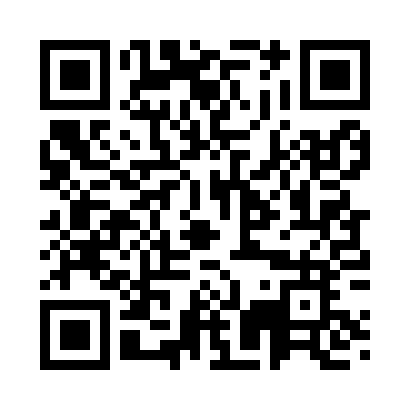 Prayer times for Suitsukula, EstoniaWed 1 May 2024 - Fri 31 May 2024High Latitude Method: Angle Based RulePrayer Calculation Method: Muslim World LeagueAsar Calculation Method: HanafiPrayer times provided by https://www.salahtimes.comDateDayFajrSunriseDhuhrAsrMaghribIsha1Wed2:575:261:176:329:1011:302Thu2:565:231:176:339:1211:313Fri2:555:211:176:359:1411:324Sat2:545:181:176:369:1611:335Sun2:535:161:176:379:1811:346Mon2:525:131:166:399:2111:357Tue2:515:111:166:409:2311:368Wed2:505:091:166:419:2511:369Thu2:495:071:166:439:2711:3710Fri2:485:041:166:449:2911:3811Sat2:475:021:166:459:3211:3912Sun2:465:001:166:469:3411:4013Mon2:454:581:166:479:3611:4114Tue2:444:561:166:499:3811:4215Wed2:434:531:166:509:4011:4316Thu2:434:511:166:519:4211:4417Fri2:424:491:166:529:4411:4518Sat2:414:471:166:539:4611:4619Sun2:404:451:166:549:4811:4720Mon2:404:441:166:559:5011:4721Tue2:394:421:176:569:5211:4822Wed2:384:401:176:579:5411:4923Thu2:384:381:176:589:5611:5024Fri2:374:361:176:599:5811:5125Sat2:364:351:177:0010:0011:5226Sun2:364:331:177:0110:0211:5327Mon2:354:321:177:0210:0311:5328Tue2:354:301:177:0310:0511:5429Wed2:344:291:177:0410:0711:5530Thu2:344:271:187:0510:0811:5631Fri2:334:261:187:0610:1011:57